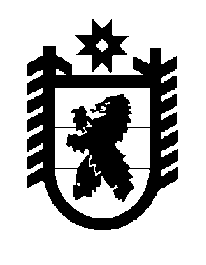 Российская Федерация Республика Карелия    ПРАВИТЕЛЬСТВО РЕСПУБЛИКИ КАРЕЛИЯРАСПОРЯЖЕНИЕ                                от  5 апреля 2017 года № 186р-Пг. Петрозаводск 	Внести в состав комиссии по разработке территориальной программы обязательного медицинского страхования, созданной распоряжением Правительства Республики Карелия от 4 октября 2011 года № 578р-П (Собрание законодательства Республики Карелия, 2011, № 10, ст. 1664; 2012,  № 2, ст. 283; №  4, ст. 738; 2013, № 2, ст. 321; 2014, № 1, ст.  83; № 11, ст. 2062), следующие изменения:1) включить в состав комиссии Карапетяна Т.Д. – главного врача государственного бюджетного учреждения здравоохранения Республики Карелия «Республиканская больница им. В.А. Баранова», члена Общественной организации «Медицинский совет Республики Карелия»;2) указать новые должности следующих лиц:Хидишян Е.А. – Министр здравоохранения Республики Карелия, председатель комиссии;Клименкова М.Е. – заместитель Министра здравоохранения Республики Карелия, заместитель председателя комиссии;3) исключить из состава комиссии Шандаловича Э.В. Временно исполняющий обязанности
 Главы Республики Карелия                                                   А.О. Парфенчиков